Коломна со всех сторон24 апреля 2021г.
 09:00 отправление в Коломну (г. Рязань, пл. Победы со стороны Вечного огня).
Музей Душистые радости театрализованная программа "Урок гимназистики и урок химии".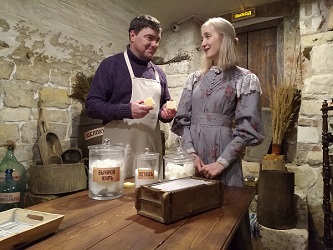 Из окон торговой лавки хорошо видна вся жизнь города, славившегося своей богатой историей. Порой кажется, что до сих пор здесь слышны крики извозчиков, скрипы водовозов и звон колокольчика, который сообщает всем, что закончились уроки в женской гимназии на Пятницкой улице. А ведь Коломна – город древний, образование в нем существовало еще с допетровских времен, правда, в ту пору оно было домашним. Какие же правила и порядки существовали в гимназиях? Почему особое внимание уделялось чистоте рук? Чего так стеснялись просить у родителей учителя, что для намека использовали тайнопись? На новой театрализованной программе «Утро гимназистки и урок химии» вы узнаете не только ответы на эти и многие другие вопросы, но и сможете почувствовать себя гимназистами прошлой эпохи в рамках «живых картин». Завершится программа мастер-классом по упаковке мыла, которое Вы заберете с собой на память о музее.При музее есть сувенирная лавка  с продукции мануфактуры: натуральное кусковое и мягкое мыло в винтажных коробочках, душистые саше, подарочные наборы и другоеВо дворе работает чайная под открытым небом, где можно согреться бульоном или чаем с разнообразными блинчиками (по желанию на месте за дополнительную плату)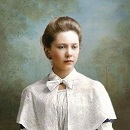 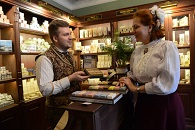 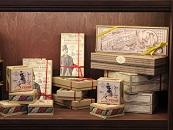  Экскурсия в музей «Калачная», где возродили старинный городской калачный промысел. Здесь пекут особые коломенские калачи. У каждого своя «фигура»: у него есть «губа, животок и ручка». Здесь же расскажут, откуда пошло выражение «дойти до ручки». Пекутся калачи в реконструированной по старинным чертежам печи, топившейся березовыми дровами без коры для придания калачам особой белизны. На экскурсии вас угостят чаем и свежевыпеченными горячими калачами с масломЭкскурсия по территории Коломенского кремля. В отличие от большинства российских кремлей это не музей и не собрание официальных учреждений. На территории Коломенского кремля, как и раньше, живут люди. Здесь работают выставочные залы, магазины, есть школа и действуют два монастыря. Гулять по кремлю можно в любое время суток. Это важнейший историко-культурный памятник Коломны XIV - XIX веков. Крепостная стена насчитывала первоначально 17 башен. В настоящее время сохранились 7 башен кремля. Самая популярная - Маринкина башня, у которой есть свои легенды. На территории кремля находится Соборная площадь. Центральное место здесь занимает Успенский кафедральный собор. Рядом располагается Тихвинский собор, слева от него – Свято-Троицкий Ново-Голутвин монастырь.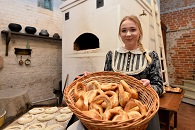 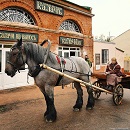 Экскурсия по Коломенскому посаду. Тихие, пересекающиеся между собой улочки и улицы, старые дома с резными наличниками на окнах, добротные заборы или уже слегка покосившиеся… Совершенно другое городское пространство, погружающее в атмосферу купеческой Руси. Перекроить на современный лад Коломенский посад невозможно, да и ни к чему. Такой, какой есть. Его история насчитывает более девяти столетий. Это культовые и гражданские постройки XVIII - XIX веков - расцвет Коломны как торгово-купеческого города. Одна из самых знаменитых улиц посада – Арбатская. Пройдясь по ней, можно узнать, кто здесь раньше жил. Практически на каждом доме имеется памятная табличка. Здесь же, на посаде, есть старообрядческая Воскресенская церковь, или церковь Николы-на-Посаде, и один из самых интересных памятников архитектуры - «Дом Воеводы»
 17:00 (ориентировочно) -  отправление домой
 В стоимость тура входит:проезд на автобусе;экскурсионное обслуживание по программе;входные билеты;чаепитие в калачной;сопровождение гида;страхование от несчастного случая. ВыездСтоимость на 1 человека:Стоимость на 1 человека:Стоимость на 1 человека:09.00 пл. Победы (со стороны Вечного огня)ВзрослыеПенсионерыДети до 16 лет09.00 пл. Победы (со стороны Вечного огня)260025502550